Почта составила рейтинг своих самых востребованных онлайн-услуг в Иркутской областиПочта активно внедряет сервисы, которые помогают клиентам с помощью сайта или мобильного приложения получать почтовые услуги в онлайн-формате всего за пару кликов.Возглавляют почтовый рейтинг отправка предоплаченных и предзаполненных посылок. Услуга пользуется большим спросом у жителей Приангарья, поскольку они могут оформить отправку посылки, не выходя из дома, на сайте или в мобильном приложении компании. Предоплаченные и предзаполненные посылки сотрудники почтовых отделений принимают без очереди. Так с января по май 2023 г. жители области отправили 70 000 предзаполненных и предоплаченных посылок.На втором месте — простая электронная подпись (ПЭП). Сервис позволяет значительно сэкономить время получения отправления без паспорта и извещений по push-коду. Оформить ПЭП можно бесплатно на официальном сайте Почты или в почтовом отделении. Регистрация занимает пару минут. В заявке необходимо указать паспортные данные и номер мобильного телефона клиента. Для подтверждения личности клиенту необходимо однократно предъявить оператору паспорт. С начала 2023 г. жители региона оформили такую подпись более 26 000 раз.Третье место среди наиболее популярных в Иркутской области интернет-услуг Почты занимают электронные заказные письма (ЭЗП). Сервис позволяет клиентам Почты отказаться от получения бумажных уведомлений и получать юридически значимые письма в электронном виде. Для получения электронных заказных писем необходимо дать своё согласие на подключение к сервису. Оно абсолютно бесплатно и не является обязательным — клиенты сами выбирают, как удобнее получать адресованные им документы. Если адресат не имеет возможности получать письма в электронном виде, то почтальоны доставят их как обычно в распечатанном виде в почтовый ящик. С начала 2023 г. жители Приангарья воспользовались этой услугой около 20 000 раз.Подробнее о онлайн-сервисах можно узнать на официальном сайте Почты России https://www.pochta.ruИнформационная справка: УФПС Иркутской области включает 16 почтамтов, 733 стационарных отделения, 314 из которых сельские и 13 передвижных, магистральный сортировочный центр и шесть участков курьерской доставки. Компания объединяет более 5 000 сотрудников, в том числе около 1 800 почтальонов и 750 операторов. Доставку почты осуществляют около 300 автомобилей, общая протяжённость почтовых маршрутов составляет 56 390 км. Международную и межрегиональную почту по железной дороге доставляют 39 вагонов.ПРЕСС-РЕЛИЗ                                                                            12 июля 2023  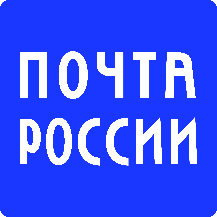 